TALKING ABOUT A PRESENTATIONPresentation Content Bildquellen:Sämling: Flaticon-Lizenz. Verfügbar unter: https://www.flaticon.com/free-icon/seed_721078 Wachsende Pflanze: Flaticon-Lizenz. Verfügbar unter: https://www.flaticon.com/free-icon/growth_999050Pflanze: Flaticon-Lizenz. Verfügbar unter: https://www.flaticon.com/free-icon/plant_167842LanguageDesignI think …’s presentation wasI think …’s presentation was  great / excellent / good.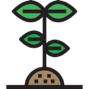   okay / not bad.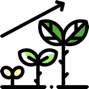   poor.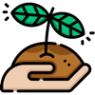 He / She spoke             didn’t speakfreely.fluently.animatedly.(too) fast. ...spoke/talked didn’t talk about ...He/She/They gave didn’t giveinformation        about …… ’s Englishwas  great / excellent / good.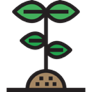     okay / not bad.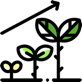        poor.He / She    useddidn’t usedifferent sentence starters.the … correctly.He / She              madedidn’t make(a lot of) mistakes.…’s   poster / PowerPoint Presentation is isn’t  (very) nice.He / Shehas got hasn’t gotgood / bad handwriting.a ... headline. (nice) pictures.